Opakování – 17. - 18. století1, Pětilístekřádek (název)řádek (2 přídavná jména)řádek (3 slovesa)řádek (věta o 4 slovech)synonymum nebo asociace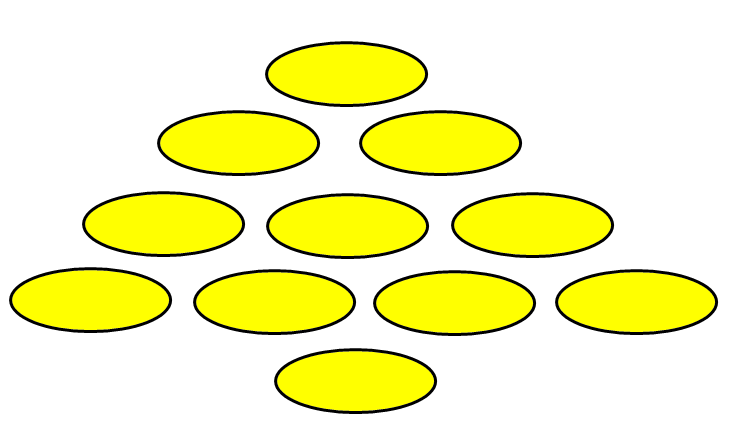 2, Napiš vše, co víš o této době. Ruka se ti nesmí zastavit, i kdybys nevěděl/a.    (3 minuty)________________________________________________________________________________________________________________________________________________________________________________________________________________________________________________________________________________________________________________________________________________________________________________________________________________________________________________________________________________________________________________________________________________________________________3, BingoPrvní součet dosažených řad			              Počet správných řad Řešení:Začátek třicetileté války. Datum bitvy na Bílé hoře. Známé úsloví:Co Čech….Učitel národů. Rok vzniku povinné školní docházky. V co se sdružovali řemeslníci? 2 typické znaky barokního slohu. Umělecký sloh z Itálie. Nejznámější vysoká škola.V kterém státě zemřel Komenský? Konec třicetileté války. Místo narození Komenského. V jakém jazyce byly vydávány učené knihy? Na gymnáziích se učilo jakým jazykem? Byl Komenský katolík?  V jakém jazyce byly vydávány knihy lidového učení? Začátek třicetileté války.1918 Datum bitvy na Bílé hoře.8.11. 1620 Známé úsloví:Co Čech….to muzikantUčitel národů.J.A.Komenský Rok vzniku povinné školní docházky.1774 V co se sdružovali řemeslníci?V cechy 2 typické znaky barokního slohu.Andělíčci, mramor, množství ozdob Umělecký sloh z Itálie.baroko Nejznámější vysoká škola.Karlova univerzita v PrazeV kterém státě zemřel Komenský?Nizozemí Konec třicetileté války.1948 Místo narození Komenského.Uherský Brod V jakém jazyce byly vydávány učené knihy?Latině nebo němčině. Na gymnáziích se učilo jakým jazykem?latinsky Byl Komenský katolík? ne V jakém jazyce byly vydávány knihy lidového učení? V češtině